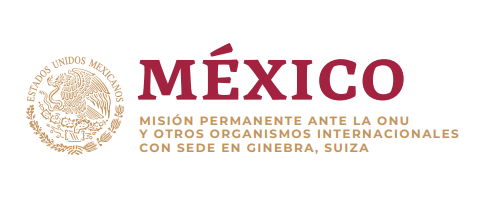 Intervención de la Delegación de México en el diálogo con KirguistánMecanismo de Examen Periódico Universal - 35º Periodo de Sesiones Ginebra, 20 de enero de 2020. Tiempo: 1:15 minutos. 149 palabrasGracias señora Presidenta,Reconocemos los esfuerzos de Kirguistán en materia de derechos humanos, como la reforma de la legislación migratoria realizada en 2019, con la cual la migración irregular y la estancia indocumentada dejaron de considerarse como delitos.Con objeto de fortalecer las políticas de derechos humanos, respetuosamente recomendamos:Adoptar legislación integral contra la discriminación, con definiciones de todas sus formas, de conformidad con estándares internacionales, incluyendo la discriminación por motivos de orientación sexual e identidad de género;Eliminar obstáculos para la inclusión de personas con discapacidad, garantizando que todos los edificios públicos, como escuelas, hospitales e instituciones gubernamentales, sean plenamente accesibles;Asegurar que las estrategias de prevención del extremismo violento se apeguen a estándares internacionales de derechos humanos, e incluyan enfoques de desarrollo social y no solo de seguridad, lo cual contribuye a la cohesión social y evita divisiones entre comunidades y grupos étnicos.Gracias.